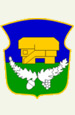 ZAJEDNICA ŠPORTSKIH UDRUGA IKLUBOVA OPĆINE LEKENIKmail:zsukopcinelekenik@gmail.comZagrebačka 44, 44272 LekenikTel.:044/527-811,Fax.:044/527-818IBAN:HR3824070001100326338RNO: 0010090JAVNI POZIV ZA PRIKUPLJANJE PRIJEDLOGA PROGRAMA ZA SUFINANCIRANJEIZ PROGRAMA OD INTERESA ZA OPĆE DOBRO U PODRUČJU SPORTA OPĆINE LEKENIK ( PROGRAMA JAVNIH POTREBA U SPORTU) ZA 2020. GODINUDATUM OBJAVE JAVNOG POZIVA:  12.02.2020. godineROK ZA DOSTAVU PRIJAVA:  18.03.2020. godineSADRŽAJ: Javni pozivUpute za prijaviteljePravilnik i kriterijiObrasci za podnošenje prijavaLekenik, 18.02.2020.Temeljem  Zakona o sportu („Narodne novine“ broj 71/06 i 124/10, 124/11, 86/12, 94/13 i 85/15), članka 6. stavka 1. Uredbe o kriterijima, mjerilima i postupcima financiranja i ugovaranja programa i projekata od interesa za opće dobro koje provode udruge, te odredbama Pravilnika o financiranju programa i projekata od interesa za opće dobro koje provode sportske udruge i klubovi  na području Općine Lekenik, Zajednica sportskih udruga i klubova Općine Lekenik objavljuje JAVNI POZIVza sufinanciranje Programa od interesa za opće dobro u području sporta 
Općine Lekenik (Program javnih potreba u sportu)  za 2019. godinuČlanak 1.	U Proračunu Općine Lekenik za 2019. godinu osigurana su sredstva za Zajednicu športskih udruga i klubova Općine Lekenik za sufinanciranje i potporu programa sportskih klubova i udruga na području Općine Lekenik namijenjenih zadovoljavanju Programa od interesa za opće dobro u području  sporta (Programa javnih potreba u sportu)  Općine Lekenik.	Predviđeni ukupni iznos sredstava koji će se temeljem ovog javnog poziva moći dodijeliti sportskim udrugama i klubovima za provedbu Programa utvrdilo je Općinsko Vijeće Općine Lekenik na 11. sjednici održanoj 04.12.2018. godine. Članak 2.	Sredstva su namijenjena provedbi slijedećih programskih područja:Školski sport ( nije predmet javnog poziva )			             5.000,00Kvalitetan sport                                                                                         250.000,00Sportska rekreacija								24.400,00Sportske manifestacije od posebnog interesa				10.500,00(obilježavanje važnijih datuma)                                                          Članak 3.	Na ovaj javni poziv se mogu javiti sportski klubovi i udruge s područja Općine Lekenik čiji su ciljevi i djelatnost usmjereni ka zadovoljenju programa za opće dobro u području sporta, a kojima temeljna svrha nije stjecanje dobiti.	Udruge koje se javljaju na ovaj javni poziv moraju ispunjavati opće i posebne uvjete koji su detaljno obrazloženi u Uputama za prijavitelje.Članak 4.	Prijave, ispunjene računalom  se podnose na posebnim obrascima:Opći obrazac – klubovi i udrugeProgramski zahtjev – klubovi/udrugeProgramski zahtjev – pokroviteljstva i supokroviteljstva, sportska rekreacija Izjava o nepostojanju dvostrukog financiranja i o istinitosti i točnosti podatakakoji se mogu preuzeti  na mrežnim stranicama www.lekenik.hrČlanak 5.	S korisnicima kojima će biti odobrena financijska sredstva za programe u 2019. godini Zajednica sportskih udruga i klubova će sklopiti Ugovor za sufinanciranje programa.Članak 6.	Rok za podnošenje prijava, neovisno kojim putem se one dostavljaju (poštom ili osobno) u Zajednicu klubova i sportskih udruga Općine Lekenik, istječe u srijedu 18. ožujka 2020. godine.	Procjenu pristiglih prijava će u formalnom smislu i  sadržajno izvršiti  Povjerenstvo za provedbu javnog poziva.Članak 7.	Prijave koje ne udovoljavaju uvjetima iz uputa za prijavitelje, koje su nepotpune, pogrešno ispunjene ili pristignu izvan roka neće se razmatrati. Članak 8.	Upute za prijavitelje su u privitku ovog javnog poziva kao i potrebni obrasci. U Lekeniku, 18.02.2020.           					                                                    PREDSJEDNIK                                                                                                              BOŽIDAR ANTOLECUPUTE ZA PRIJAVITELJE
1. JAVNI POZIV ZA PRIKUPLJANJE PRIJEDLOGA PROGRAMA ZA SUFINANCIRANJE IZ PROGRAMA OD INTERESA ZA OPĆE DOBRO U PODRUČJU SPORTA (PROGRAMA JAVNIH POTREBA U SPORTU) OPĆINE LEKENIK ZA 2019. GODINU1.1. Opis problema čijem se rješavanju želi doprinijeti ovim natječajem    Općina Lekenik ima bogatu sportsku tradiciju, osobito kada je u pitanju bavljenje kvalitetnim sportom posebice u nogometu, sportskih manifestacija od posebnog interesa za Općinu Lekenik, a zatim i područje sportske rekreacije građana.       
           Opće je poznato da bavljenje tjelesnom aktivnošću kroz sportske sadržaje donosi višestruku korist svakom pojedincu, ali i zajednici u cjelini. Redovna aktivnost pridonosi zdravlju pojedinca, psihičkoj uravnoteženosti i fizičkom izgledu i kondiciji. Dakle, svi to znamo, čak je i znanstveno obrađeno, a ipak se nedovoljno pažnje posvećuje razvoju svijesti o važnosti bavljenja sportom  (tjelesnom i zdravstvenom kulturom ) u školi i općenito u društvu. Osobito danas kad je većina populacije orijentirana na sjedeći način života.            Upravo zbog takvih problema danas je izuzetno važno razvijati svijest o tjelesnoj i zdravstvenoj kulturi. Važno je uključivanje što većeg broja najmlađih u sportske i tjelovježbene aktivnosti, odnosno stvaranje navike svakodnevnog tjelesnog vježbanja. Djeca bi trebala pod stručnim nadzorom, igrajući se na zanimljiv i za njihovu dob pedagoški i kineziološki primjeren način, učiti osnovne oblike kretanja, kao i osnovne elemente brojnih sportova. Da li će kasnije postati sportaši ili će samo steći kulturu bavljenja tjelesnom aktivnošću i postati rekreativci ovisit će o njihovim sposobnostima, nadarenosti i životnim putevima. 	To je samo jedan vid problema na koji bi ovim javnim natječajem željeli utjecati.Ovakvim programom želi se utjecati na navedene probleme na slijedeće načine:Ulaganje u razvoj školskog sporta,Ulaganje u mlade sportašeUnaprjeđenje postojeće sportske kvalitete,Uključivanje u sport što većeg broja građana, posebice djece i mladeži,Promidžba Općine Lekenik kroz programe od posebnog interesa za OpćinuProgramom od interesa za opće dobro u području sporta, definirana su i programska područja kroz koja se izvršava predloženi Program javnih potreba u sportu Općine Lekenik. Programska područja navedena su javnom pozivu.1.2. Ciljevi natječaja i prioriteti za dodjelu sredstavaOpći cilj ovog Poziva je dostava prijedloga programa sportskih klubova i udruga Općine Lekenik koji će omogućiti  uključivanje što većeg broja mladih sportaša u sportske aktivnosti i na taj način poticati na bavljenje sportom, tjelovježbom, educiranje o svim vrijednostima sporta i stvaranje kompletnih mladih ljudi.  Svakako tu ističemo disciplinu i pravila igre koja utječu i na ponašanje u životu, sportski i fair play odnos prema svim sudionicima aktivnosti, učenje na poraze, a cijeneći protivnika, suce i sve aktere sportskog zbivanja.
Na taj način pokušati poboljšati kvalitetu života djece, mladeži te svih građana kroz razvoj školskog sporta, kroz programe sportskih manifestacija (osobito onih koje su od posebnog interesa za Općinu i Zajednicu klubova i sportskih udruga Općine Lekenik), kroz provođenje sportskih programa u sportskim klubovima Općine Lekenik, kroz programe sportske rekreacije građana, kroz poticanje sportskih aktivnosti osoba sa invaliditetom.Specifični cilj ovog Poziva na dostavu projektnih prijedloga je unaprijediti mogućnosti i kvalitetu provođenja sportskih aktivnosti na području Općine Lekenik te na taj način ostvarivati politiku promicanja sporta.1.3. Prioritetna područja koja se sufinanciraju putem ovog javnog poziva:Kvalitetan sport							Sportska rekreacija								Sportske manifestacije od posebnog interesa (obilježavanje važnijih datuma)									    1.4. Planirani iznosi i ukupna vrijednost natječajaZa sufinanciranje projekata i programa u okviru ovog Javnog poziva osigurana su sredstva u iznosu od 284.900,00kuna. Programska područja: Školski sport, korištenje dvorane, sportska oprema, sredstva za pokroviteljstva, te stručni rad Zajednice nisu predmet ovog javnog poziva jer je neposredni provoditelj tih programa  Zajednica sportskih udruga i klubova Općine Lekenik.  Iznosi sredstava za sufinanciranje po projektu unutar programa:
1. KVALITETAN SPORT- Klubovi u na području općine – u ukupnom iznosu za cijelu                                                                                                       općinu od 250.000,00 kuna
Prijavitelji mogu biti klubovi koji djeluju na području  Općine Lekenik.
2. SPORTSKA REKREACIJA  – u ukupnom iznosu od 24.400,00 kuna 
Prijavitelji mogu biti udruge koje su registrirane za područje sportske  rekreacije.3. Sportske manifestacije od posebnog interesa (obilježavanje važnijih datuma)- u ukupnom iznosu od 10.500,00 kuna 
Prijavitelji mogu biti klubovi i udruge s područja Općine Lekenik.
2. fORMALNI UVJETI JAVNOG POZIVA2.1. Prihvatljivi prijavitelji: tko može podnijeti prijavuPravo podnošenja prijave programa imaju  sportski klubovi i udruge, koje temeljem Zakona o sportu mogu obavljati sportsku djelatnost uz uvjet da imaju sjedište odnosno prebivalište u Općini Lekenik Prijavitelj  je upisan u Registar udruga Republike Hrvatske te u Registar neprofitnih organizacija pri Ministarstvu financija, Klubovi i udruge  čije je primarno djelovanje usmjereno na lokalnu sredinu (mjesto) na području Općine Lekenik Klubovi i udruge koji vode transparentno financijsko poslovanje u skladu sa zakonskim propisimaKlub i udruga je član županijskog  i nacionalnog sportskog saveza odnosno odgovarajuće udruge udružene u Hrvatski olimpijski odbor ukoliko isti postojePrijavitelj je osigurao ljudske i materijalne resurse za provedbu prijavljenoga programa/aktivnosti ( ima stručne trenere i osiguran sportski prostor za pripremu i natjecanje)Da bi prijava i program udruge mogao biti uvršten u Program od interesa za opće dobro u području sporta (Program javnih potreba)  predlagatelj mora zadovoljavati opće i posebne uvjete te dostaviti dokumentaciju koja se po istima traži.2.2. Pravo prijave na javni poziv nemaju:Ogranci, podružnice i slični ustrojbeni oblici udruga koji nisu registrirani sukladno Zakonu o sportu kao pravne osobe,Udruge koje nisu upisane u Registar neprofitnih organizacija,Strukovne udruge čiji rad/djelatnost nije direktno ili indirektno vezana za sport,Udruge koje su nenamjenski trošile prethodno dodijeljena sredstva iz Programa javnih potreba u sportu Općine Lekenik (nemaju pravo prijave sljedeću godinu, računajući od godine u kojoj su provodile projekt),Udruge koje su u stečaju,2.3. Opći uvjeti -  dokumentacija koju su obvezni prijavitelji dostaviti:Popunjeni obrasci koji su sastavni dio ovog javnog poziva potpisani i ovjereni od strane ovlaštene osobe za zastupanje kluba ili udrugeRješenja o upisu u Registar udruga Republike Hrvatske (rješenje Ureda državne uprave) koje dokazuje mandat osoba za zastupanje i usklađivanje Statuta sa Zakonom o udrugama ili IZVADAK iz Registra udruga - preslikaPresliku izvatka o upisu u Registar neprofitnih organizacija (sa web stranice Ministarstva financija)Presliku isprave kojom se dokazuje stručna osposobljenost osoba – trenera -  koje će realizirati prijavljeni program (diploma i licenca) za klubovePresliku dokumenta koji potvrđuje nastupe na prijavljenim službenim natjecanjima od Saveza za bodovanje (završni bilten sa natjecanja, službeni glasnik ili konačna tablica s poretkom sudionika) odnosi se samo na prijavitelje  koji imaju turnirska natjecanjaPopis registriranih članova ovjeren i potpisan od ovlaštene osobe za zastupanje udruge ili klubaPreslika zapisnika sa zadnje sjednice Skupštine udruge ili klubaPreslika Potvrde FIN-e o predaji Godišnjeg financijskog izvješća o primicima i izdacima za one koje vode jednostavno knjigovodstvo, odnosno Potvrda FIN-e o predaji izvješća za one koji vode dvojno knjigovodstvo Izjava o nepostojanju dvostrukog financiranja2.4.  Prihvatljive aktivnosti koje će se sufinancirati putem ovog javnog poziva:KVALITETAN SPORTKlubovi u općiniProgram sportske škole (program sportske obuke početnika )Programi treninga i natjecanja sportaša mlađih dobnih kategorija gdje je isto i primjenjivoProgrami treninga i natjecanja sportaša seniorskog uzrasta SPORTSKA REKREACIJA  – sudjelovanje u programima općinskog i van općinskog područja u smislu sudjelovanja na turnirima i organizacija turnira na području općine.
2.5.  Prihvatljivi troškovi koji će se sufinancirati ovim javnim pozivom su troškovi koji su neposredno povezani uz provedbu pojedinih aktivnosti predloženog programa ili projekta kao što su: troškovi najma dvorane, sportskih terena, sportskih objekata za održavanje treninga i natjecanja sportaša,troškovi stručnog rada trenera i sportskih djelatnika za provođenje programa,troškovi natjecanja – kotizacija, članarina, troškovi sudaca, troškovi delegata, troškovi službenih osoba na natjecanjima, troškovi prijevoza, troškovi opreme, troškovi liječničkih pregleda, troškovi licenciranja igrača i trenera,troškovi stručnog usavršavanja (licence trenera),troškovi organizacije manifestacija i sportskih priredbi – trošak objekta ili terena za provođenje manifestacije, nabava pehara i medalja, troškovi službenih osoba, troškovi razglasa, troškovi voditelja,grafičke usluge (grafička priprema, usluge tiskanja letaka, brošura, časopisa i sl. pri čemu treba navesti vrstu i namjenu usluge, količinu, jedinične cijene), izdaci za troškove plaća i naknada voditeljima programa ili projekta, izvoditeljima iz udruge i/ili vanjskim suradnicima koji sudjeluju u provedbi projekta ,troškovi komunikacije (troškovi telefona, interneta i sl.) koji moraju biti specificirani, troškovi nabavke opreme nužne za provedbu projekta/programa koja mora biti specificirana po vrsti i iznosu, ostali troškovi koji su izravno vezani za provedbu aktivnosti programa ili projekta,naknada banci za izvršenje plaćanja.2.6. U neprihvatljive troškove spadaju svi troškovi koji nisu navedeni kao prihvatljivi, a posebno ističemo: troškovi kamata na dug,kazne, financijske globe i troškovi sudskih sporova,doprinosi za dobrovoljna zdravstvena ili mirovinska osiguranja koja nisu obvezna prema nacionalnom zakonodavstvu,plaćanje neoporezivih bonusa zaposlenimabankovne pristojbe za otvaranje i vođenje računa, naknade za financijske transfere i druge pristojbe u potpunosti financijske prirode,troškovi koji su već bili financirani iz javnih izvora odnosno troškovi koji se u razdoblju provedbe projekta financiraju iz drugih izvora,kupnja rabljene opreme, strojeva i namještaja,donacije u dobrotvorne svrhe,zajmovi drugim organizacijama ili pojedincima,ulaganja u kapital ili kreditna ulaganja, jamstveni fondovi,drugi troškovi koji nisu u neposrednoj povezanosti sa sadržajem i ciljevima projekta.3. KAKO SE PRIJAVITIZa prijavu je potrebno ispuniti programske obrasce i priložiti potrebnu dokumentaciju. Prijave kojima nedostaje neki od propisanih dokumenata neće se uzimati u razmatranje.OPĆI OBRAZAC NOSITELJA PROGRAMAOpći obrazac programa dio je obvezne dokumentacije. Sadrži podatke o nositelju prijavitelju programa koji se predlaže za sufinanciranje.PROGRAMSKI OBRAZACSadrži opis programa i proračuna  dio je obvezne dokumentacije, sadrži podatke o sadržaju i programu aktivnosti za koje se traži financiranje te svim izravnim i neizravnim troškovima projekta/programa, GDJE POSLATI PRIJAVUObvezne obrasce i propisanu dokumentaciju potrebno je poslati u papirnatom obliku. Prijava u papirnatom obliku sadržava obvezne obrasce vlastoručno potpisane od strane osobe ovlaštene za zastupanje i ovjerene službenim pečatom kluba odnosno udruge.  Prijave na javni poziv sa svom potrebnom dokumentacijom dostavljaju se preporučeno putem pošte ili neposrednom dostavom zaključno sa 18. 03. 2020. godine ( ukoliko se predaje putem pošte na koverti mora biti pečat pošte sa datumom 18.03.2020.) na adresu:              ZAJEDNICA SPORTSKIH UDRUGA I KLUBOVA                                     OPĆINE LEKENIK                                                     Zagrebačka 44                                        44 272 LekenikS naznakom: „Javni poziv za sufinanciranje Programa od interesa za opće dobro“ – NE OTVARATI”ROK SLANJA PRIJAVERok za prijavu na poziv je od 18.02. 2020 do 18.03.2020. Prijava je dostavljena u roku ako je na prijamnom žigu poštanskom ureda razvidno da je zaprimljena u pošti do kraja datuma koji je naznačen kao rok za prijavu na natječaj ili je dostavljena u ured Zajednice  do kraja radnog vremena. Sve prijave poslane izvan roka neće biti uzete u razmatranje.KOME SE OBRATITI UKOLIKO IMATE PITANJASva pitanja vezana uz natječaj mogu se postaviti elektroničkim putem, slanjem upita na sljedeću adresu elektroničke pošte: zsukopcinelekenik@gmail.com i to najkasnije do 8. (osmog) dana prije isteka roka javnog poziva.Odgovori na pojedine upite u najkraćem mogućem roku poslat će se izravno na email adrese onih koji su pitanja postavili.U svrhu osiguranja ravnopravnosti svih potencijalnih prijavitelja, davatelj sredstava ne može davati prethodna mišljenja o prihvatljivosti prijavitelja, partnera, aktivnosti ili troškova navedenih u prijavi.4.PROCJENA PRIJAVA I DONOŠENJE ODLUKE O DODJELI SREDSTAVA Sve pristigle i zaprimljene prijave proći će kroz sljedeću proceduru:4.1. PREGLED PRIJAVA U ODNOSU NA FORMALNE UVJETE JAVNOG POZIVADavatelj financijskih sredstava ustrojava posebno tijelo- Povjerenstvo za provjeru formalnih uvjeta i  ocjenjivanje prijavljenih programa/projekata (u daljnjem tekstu: Povjerenstvo)Povjerenstvo utvrđuje: je li prijava dostavljena na javni poziv  u zadanome roku,jesu li dostavljeni, potpisani i ovjereni svi obvezni obrasci,je li dostavljena sva obvezna popratna dokumentacija,Nakon provjere svih pristiglih i zaprimljenih prijava u odnosu na formalne uvjete javnog poziva, povjerenstvo izrađuje popis svih prijavitelja koji su zadovoljili formalne uvjete, čije se prijave stoga upućuju na procjenu kvalitete, kao i popis svih prijavitelja koji nisu zadovoljili formalne uvjete natječaja.Također, davatelj će pisanim putem obavjestiti sve prijavitelje koji nisu zadovoljili propisane uvjete o razlozima odbijanja njihove prijave.5.	OBAVIJEST O DONESENOJ ODLUCI O DODJELI FINANCIJSKIH SREDSTAVASvi prijavitelji, čije su prijave ušle u postupak ocjene, biti će obaviješteni o donesenoj odluci o dodjeli financijskih sredstava projektima/programima u sklopu natječaja. 6. popis  dokumenata koji čine javni pozivTekst javnog poziva  s Uputama za prijavitelje,Pravilnik i kriterije o financiranju programa i projekata od interesa za opće dobro koje provode sportske udruge i klubovi  na području Općine Lekenik        Opći obrazac za prijavitelja,Programski obrazac za klubove i sportsku rekreacijuObrazac o nepostojanju dvostrukog financiranja i točnosti i istinitosti podataka,7. popis dokumenata koje prijava mora sadržavatiPopunjen i ovjeren opći obrazacPopunjen i ovjeren programski obrazacOvjeren obrazac o nepostojanju dvostrukog financiranja te točnosti i istinitosti podatakaRješenja o upisu u Registar udruga Republike Hrvatske (rješenje Ureda državne uprave) koje dokazuje mandat osoba za zastupanje i usklađivanje Statuta sa Zakonom o udrugama ili izvadak  iz Registra udrugaDokaz o upisu u Registar neprofitnih organizacija ( RNO broj)Presliku diplome ili licence stručnih osoba u udruzi ( trenera )Dokaz o sudjelovanju na natjecanju koje je navedeno za bodovanje (završni bilten sa natjecanja, službeni glasnik ili konačna tablica s poretkom sudionika)-samo za turnirska natjecanjaPopis registriranih članova    Kopija zapisnika sa zadnje  sjednice Skupštine,Program rada za 2020. godinuFinancijski plan za 2020. godinuDokaz o predaji Godišnjeg izvještaja o primicima i izdacima (preslik Potvrde FIN-e), odnosno potvrda FIN-e za one koji vode dvostruko knjigovodstvo U Lekeniku, 18.02.2020. godine.